Cell Phone Allowance Request Form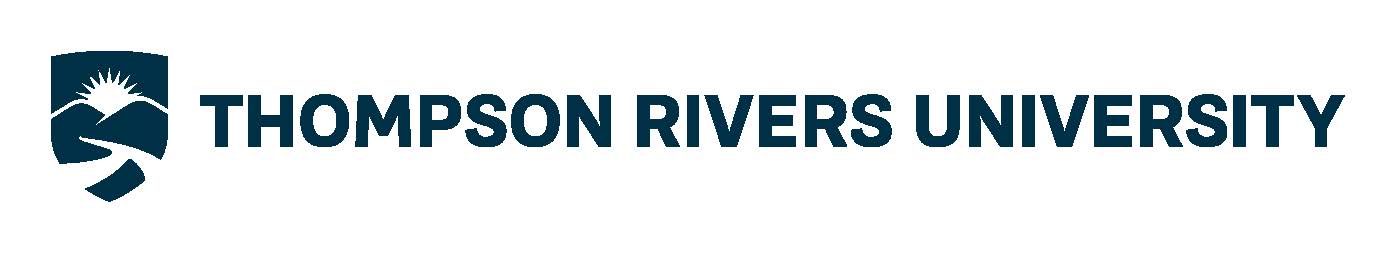 Return signed form to Payroll@tru.ca		Date	_________________Employee Number:     T______________Employee Name: 	 ______________________________	Department:     		 _______________________________			One Time Payment				$____________			Monthly Allowance Requested:  		$____________ (Max $45/month)				Period Covered:    __________ through ____________Account to be Charged:	Requisitioned by:  	 	 ____________________________			      	  	Print Name	Approved by:			_____________________________	_________________					      		(Dean/Director/Manager)		Date signed	Print Name of Dean/Director:	 ________________________				_________________________________________________________________________________________	Payroll Department	__________________________ Date Received				__________________________ Pay period start date				__________________________ Checked by	FundFundFundFundFundFundOrgOrgOrgOrgOrgOrgAccountAccountAccountAccountAccountAccountProgramProgramProgramProgramProgramProgramActivityActivityActivityActivityActivityActivityActivityLocationLocationLocationLocationLocationLocation--611282----